Job Description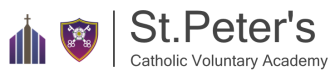 Core PriorityImprove learning and teaching to optimise student outcomesSpecific areas of responsibility for this post:Promote a culture of excellence and an ethos of high expectations for student achievement within the subjectDemonstrate passion and excellent subject knowledge for specialist subjectModel excellent teaching at all timesMotivate and challenge all students to achieve the highest possible outcomes.Lead with integrity and enthusiasmActively monitor and respond to curriculum development and initiatives Take full responsibility for own professional learning and use evidence based research as a basis for developing engaging and forward thinking teaching strategiesRaise standards of student attainment and achievement within the subjectAnalyse data on student progress, achievement and attainment and work with Directors of Progress to take intervention and strategic action as required Support the Director of Subject to rigorously monitor standards of the teaching teamCoach and mentor teachers to develop and enhance their teaching practiceWork with Senior Leaders to develop whole academy policies in learning and teachingWork across and beyond the academy sharing good practice with other schools as part of the Teaching School AllianceContribute to whole academy leadership of learning and learning and CPDReport to SLT, the Headteacher and stakeholders as requiredTo undertake any other duty as reasonably directed by the Headteacher not outlined in the above, commensurate with the grading of the position.Post title:SLESalary and Conditions:MPS - LResponsible to:Director of SubjectGeneric Job Description applicable:Teacher 